MODELO DE LISTA DE PENDÊNCIAS DO PRODUTO                                                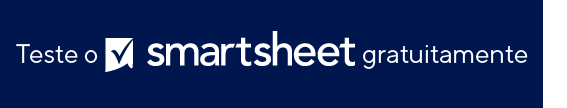 RELATÓRIO DE PENDÊNCIAS DE PRODUTO RELATÓRIO DE PENDÊNCIAS DE PRODUTO RELATÓRIO DE PENDÊNCIAS DE PRODUTO IDCOMO…QUERO…PARA QUE…PRIORIDADESPRINTSTATUSSTATUSSTATUSPRIORIDADEPRIORIDADEAlta0ConcluídoNão iniciadoNão iniciadoAltaAltaMédia0Não iniciadoEm andamentoEm andamentoMédiaMédiaBaixa0AtrasadoConcluídoConcluídoBaixaBaixaMédia0Em esperaAtrasadoAtrasadoAlta0ConcluídoEm esperaEm esperaBaixa0Em andamentoMédia0Em andamentoMédia0Em andamentoAlta0ConcluídoBaixa0Em esperaAlta0AtrasadoMédia0AtrasadoBaixa0Em esperaMédia0Em andamentoTOTALTOTALTOTALTOTALTOTAL0AVISO DE ISENÇÃO DE RESPONSABILIDADEQualquer artigo, modelo ou informação fornecidos pela Smartsheet no site são apenas para referência. Embora nos esforcemos para manter as informações atualizadas e corretas, não fornecemos garantia de qualquer natureza, seja explícita ou implícita, a respeito da integridade, precisão, confiabilidade, adequação ou disponibilidade do site ou das informações, artigos, modelos ou gráficos contidos no site. Portanto, toda confiança que você depositar nessas informações será estritamente por sua própria conta e risco.